2017 Job Opportunities for Blind Students (JOBS)Summer Work Program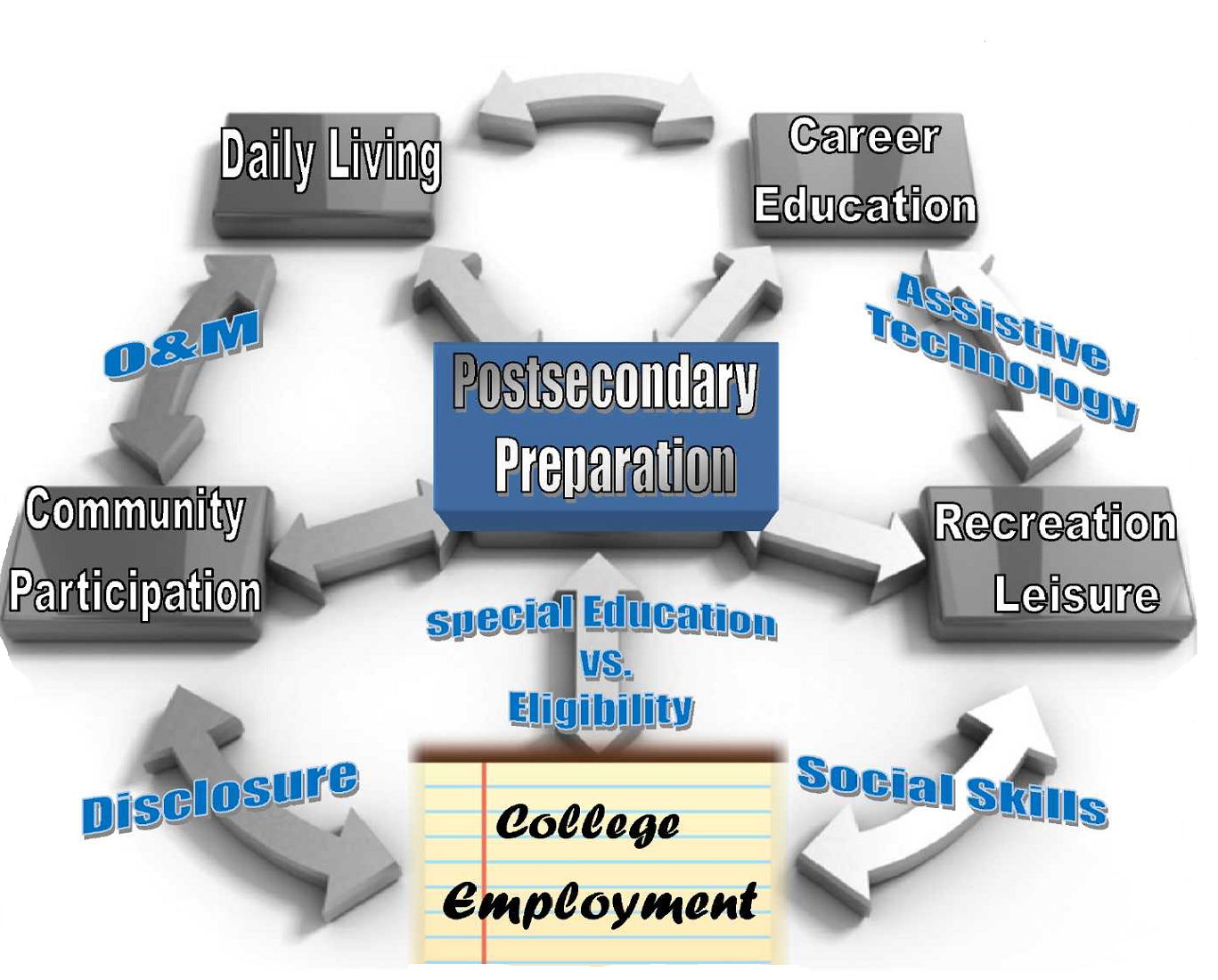 Who: DARS students enrolled in a Region 13 school district between the ages of 15 and 19 years old.When: June 11  - June 30, 2017Where: Hardin House Apartments and UT campus***Application Due Date: 2/19/17***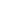 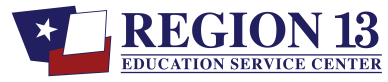 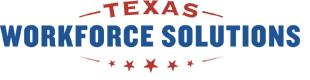 2017 JOBS Summer Work ProgramGeneral Eligibility factors:Students functioning within 2 years of academic grade level Ages 15 – 19 and have not graduated from high schoolStudents ages 16 and over will have priority during selection processMedicalThe program is not equipped to handle medical conditions that require monitoring by a nurse or medically trained staff. Students with medical issues that require adult administration of medications and/or monitoring to ensure scheduled and proper dosage may not be accepted into the program.Program ComponentsWork Readiness:interviewing skillscompleting applicationsinterest inventorywork valuescareer exploration and searchcollege criteria and admission processliving and transportation optionsDevelop an Ability statement: an organized document that a person with a disability develops to assist them during an interviewFamiliarization to terms: eligibilityaccess to servicesrights as a person with a disability and how these differ from youth to adulthood.Work Experience: Participants will experience a two week paid employment in community worksitesDaily Living Skills:Appropriate dress/grooming/hygieneMaintaining apartment (making bed, vacuuming, sweeping, washing dishes, cleaning microwave/stove/counters)Meal planning and preparationGrocery shopping and storageLaundryTime management (morning routine, classes, travel, evening activities)Money management (organization, budgeting, making purchases)O&M: learning how to travel safely within a community including cane travel (accessing the workplace and utilizing public transportation)Assistive Technology: note-takingcreating and retrieving documents (tablet, smart phone, computer)low vision devices (magnifier, monocular) (It is not a requirement that the student have any of the devices listed above, materials and technology will be provided as appropriate.)Recreation / Leisure: active and cooperative participation - including a variety of
recreation and leisure activities within the community.JOBS APPLICATIONPlease PRINT or TYPEName: 							DOB: 					School District: 					      	School: 				Parent Name: 											Primary Phone: 						Alternate Phone: 					VI Teacher: 								O&M Specialist (if receiving services): 							Please answer the following questions:1. Have you ever spent time away from home? Explain2. Have you ever had a job?3. Do you have any volunteer experience?4. Do you have any responsibilities/chores around the house?5. Why would you like to be a part of this work program?6. What are your job interests?  (Please list at least 3. Remember: these are not your final career choices. i.e. retail store, stocking, computers, etc.)7. Do you currently take any medications? Do you take them on your own or does someone help you?8. In a short paragraph, please identify your visual impairment and describe your vision.***Application Due Date: 2/19/17******Please submit a copy of your most recent Functional Vision Evaluation and Orientation and Mobility Evaluation with your application. If you do not have a copy, please request it from your TVI.***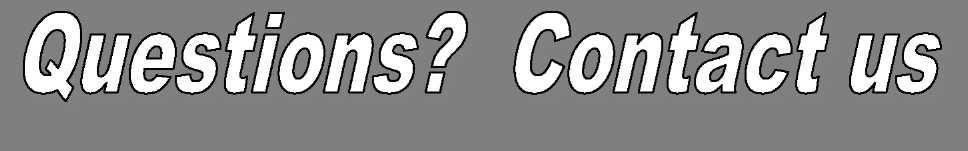 Send completed form to Elizabeth Soto at the address below:DARS/ Division for Blind Services 6400 E. Highway 290, Suite 300 Austin, TX 78723 Fax: 512-459-0200If you have any questions, please call or email ElizabethElizabeth Soto 512-533-7100elizabeth.soto@twc.state.tx.us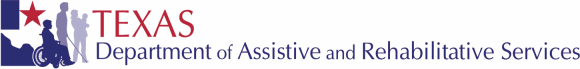 MedicationDosageFrequency